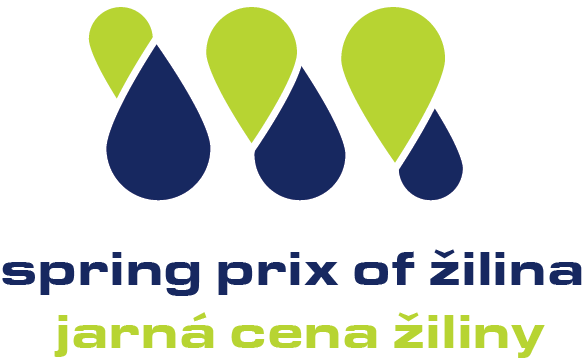 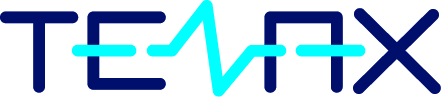 Opatrenie organizátora pre uskutočnenie podujatia Jarná cena Žiliny 2020Podujatie bude usporiadané v režime hromadného súťažného športového podujatia do 500 osôb bez divákov.Vstup na podujatie bude umožnený iba športovcom, trénerom, rozhodcom a organizátorompodujatia, ktorých telesná teplota je do 37,2. Rodič je povinný svojmu dieťaťu pred odchodom naplavecké preteky zmerať telesnú teplotu, ktorú v čestnom prehlásení potvrdzuje svojim podpisom. Vprípade teploty nad daný limit, nemá klub nárok na vrátenie štartovného za daného športovca.Každý účastník podujatia, ktorý splní danú podmienku bude vpustený na bazén za prítomnosti svojhotrénera.Plavci sú POVINNÍ si prekryť dýchacie cesty v priestoroch u pomocného štartéra (callroom),počas vyhlasovania výsledkov (odovzdávanie medailí) a počas úvodného slávnostnéhonástupu plavcov. Taktiež podávanie rúk počas vyhlasovania výsledkov (odovzdávanie medailí)bude zakázané.Každý klub je počas podujatia povinný akceptovať kľúč najvyššieho možného počtu prítomnýchtrénerov:Počet súťažiacich športovcov za klub  do 10                          - 1 trénerPočet súťažiacich športovcov za klub  do 20                          - 2 tréneriPočet súťažiacich športovcov za klub  do 30                          - 3 tréneriObdobne, za každých ďalších 10 športovcov, bude počet trénerov navýšený o 1!Podujatie bude usporiadané v režime, v tom čase platných opatrení Úradu verejného zdravotníctva SR pre hromadné podujatia súťažnej športovej povahy.Ak sa u osoby prejavia príznaky akútneho respiračného ochorenia, je potrebné telefonickykontaktovať svojho ošetrujúceho lekára a opustiť miesto hromadného podujatia.Organizátor si v prípade zhoršenia situácie ohľadom COVID-19 vyhradzuje právo podujatie zrušiť akluby svojim prihlásením akceptujú a preberajú na seba riziko súvisiace s finančnými nákladmispojenými s rezerváciou dopravy, ubytovania, stravy a iných možných nákladov.Každý klub je povinný pri registrácii odovzdať čestné vyhlásenie za každého jednéhozúčastneného pretekára, trénera.Odporúčame, aby sa rodičia nezdržiavali v ďalších priestoroch plavárne ( priestor pred vchodom dobudovy plavárne, vestibul a pod. )Organizátor JCŽ 2020 – PK TENAX ŽILINA